Publicado en  el 03/11/2015 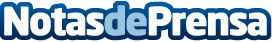 El golf se une a los deportes que se disputarán en los primeros European Sports ChampionshipsEl golf será uno de los deportes en liza en los primeros European Sports Championships, que tendrán lugar en el verano de 2018 en las ciudades de Berlín y Glasgow. La sede de las tres competiciones golfísticas será el prestigioso campo escocés de GleneaglesDatos de contacto:Nota de prensa publicada en: https://www.notasdeprensa.es/el-golf-se-une-a-los-deportes-que-se_1 Categorias: Golf http://www.notasdeprensa.es